演練腳本花蓮縣花蓮市國福國小107年複合式防災演練腳本第一階段：地震災害發生與察覺第二階段：地震災情發生，逃生與避難引導第三階段： 地震災情發佈、學校應變組織成立——緊急搜救與傷患救助第四階段：模擬地震導致廚房火災，進行初級滅火、災情掌握與通報，並安撫學生情緒花蓮縣國福國小107年複合式防災演練第一次預演花蓮縣國福國小107年複合式防災演練第一次預演花蓮縣國福國小107年複合式防災演練第一次預演花蓮縣國福國小107年複合式防災演練第一次預演演練時間演練時間107月5月14日上午10點05分107月5月14日上午10點05分演練人數演練人數7676結合外部單位支援結合外部單位支援□有■無□有■無納入學校行事曆納入學校行事曆■有□無■有□無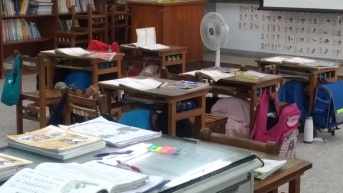 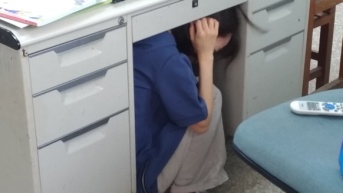 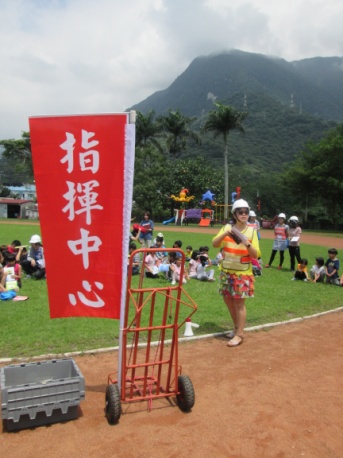 各老師指導學生在教室內進行緊急避難各老師指導學生在教室內進行緊急避難各老師指導學生在教室內進行緊急避難成立緊急應變中心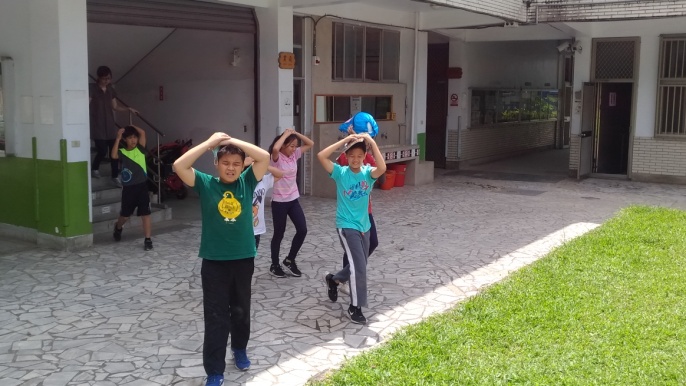 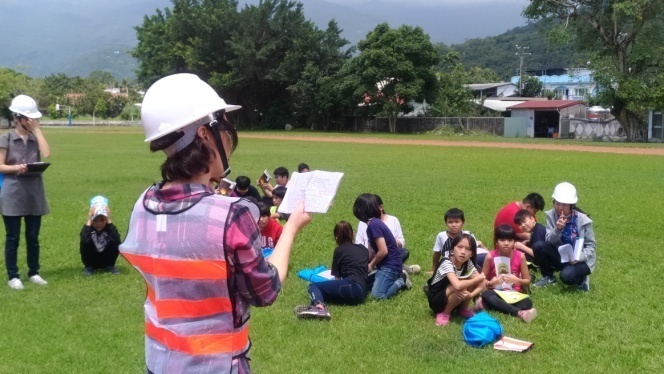 各老師帶領學生開始疏散至避難地點。各老師帶領學生開始疏散至避難地點。各老師帶領學生開始疏散至避難地點。各班開始點名，並一一向指揮官回報。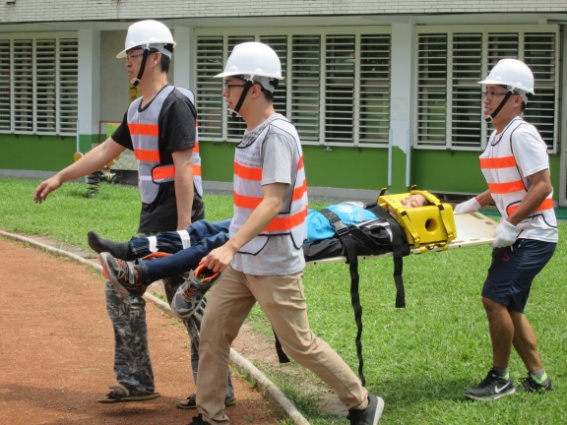 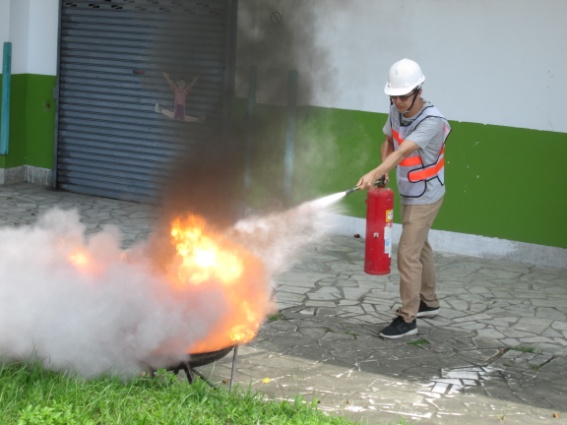 緊急搜救與傷患救助緊急搜救與傷患救助緊急搜救與傷患救助模擬地震導致廚房火災，進行初級滅火。演練後檢討改善紀錄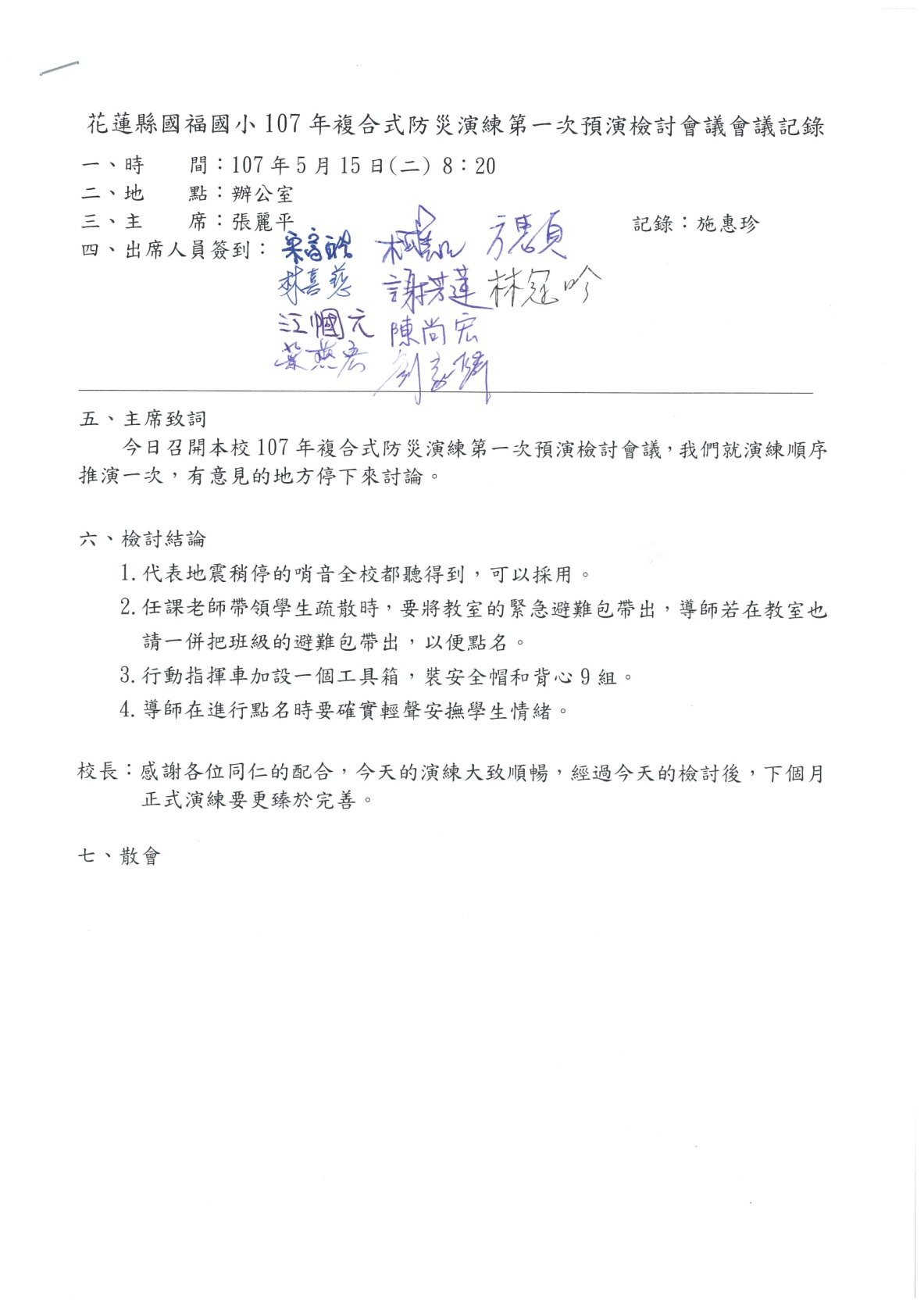 演練程序時間地點演練口白與動作備註地震災害發生與察覺10：05｜10：10總務處地震災害發生（利用「即時地震預警系統」之站台地震模擬功能發佈警報）地震災害發生與察覺10：05｜10：10各班教室動作：各老師指導學生在教室內進行緊急避難。演練程序時間地點演練口白與動作備註地震趨緩與開始疏散10：35｜10：40教導處引導避難組：哨音一長四短。(代表：地震暫時停止，大家保持鎮靜不要慌張，各老師引導學生至操場集合。)地震趨緩與開始疏散10：35｜10：40各班教室動作：各老師帶領學生開始疏散至避難地點。演練程序時間地點演練口白與動作演練口白與動作備註 成立緊急應變中心及疏散作業10：40｜10：55操場指揮官(校長)：各組人員是否到齊？通報組組長(教務組長林喜慈、田瓊茹)：通報組到齊。避難引導組組長 (總務主任施惠珍)：避難引導組到齊。搶救組組長(訓導組長宋富皓、郭飛麟、江幗元)：搶救組到齊。指揮官：應變中心各組成員開始執行任務。指揮官(校長)：各組人員是否到齊？通報組組長(教務組長林喜慈、田瓊茹)：通報組到齊。避難引導組組長 (總務主任施惠珍)：避難引導組到齊。搶救組組長(訓導組長宋富皓、郭飛麟、江幗元)：搶救組到齊。指揮官：應變中心各組成員開始執行任務。大聲公對講機背心頭盔 成立緊急應變中心及疏散作業10：40｜10：55操場指揮官：各老師請注意，請先安撫班上學生情緒，並在集合地點清點人數。指揮官：各老師請注意，請先安撫班上學生情緒，並在集合地點清點人數。 成立緊急應變中心及疏散作業10：40｜10：55操場各班老師：各位同學請注意，現在地震已經暫時停止了，你們在操場這邊很安全，不要害怕，同學先待在集合位置點名，不要亂跑。動作：各班開始點名，並一一向指揮官回報，五年級少一名學生。各班老師：各位同學請注意，現在地震已經暫時停止了，你們在操場這邊很安全，不要害怕，同學先待在集合位置點名，不要亂跑。動作：各班開始點名，並一一向指揮官回報，五年級少一名學生。教室清查與回報指揮官:請搶救組前往搜救。動作：宋組長帶領小郭、尚宏和幗元，帶長臂板前往二樓搜救學生。發現在教學大樓樓梯間發現一名腳踝受傷學生，以對講機向指揮官報告。教室清查與回報操場搶救組：搶救組宋富皓報告，在教學大樓樓梯間發現一名腳踝受傷學生，先固定後帶離現場，OVER。指揮官：請通報組立刻聯絡消防隊請求支援，並請該生導師通知家長。通報組：119消防隊嗎？這裡是國福國小，我是教務組長○○○，請派救護車前來學校沙基拉雅街側門門，我們有一位受傷學生等待送醫。動作：護理師將受傷學生固定，抬到緊急救護站包紮等待救護車。通報組：報告校長，本校學生57人，已疏散56人。目前有一名學生受傷，已由救護車送至慈濟醫院。指揮官：好，瞭解。對講機對講機演練程序時間地點演練口白與動作備註緊急滅火10：55｜11：00操場★大家看到廚房發生冒出黑煙。指揮官：請搶救組前往廚房巡視，進行初級滅火工作，並視火警情況聯絡消防隊前來協助滅火。動作：宋組長、尚宏帶滅火器前往廚房查看火災狀況，並立即進行初級滅火。(借火盆演練滅火器使用)搶救組：搶救組宋富皓報告，本組已完成初級滅火工作，火勢並未蔓延無須119到校協助滅火，OVER。